Contexte professionnelPARTIE : QUESTIONSPendant le temps de préparation (1h30) répondre aux questions suivantes à partir du contexte professionnel et de l’ensemble du dossier documentaire fourni.QUESTION 1Décrire le contexte de l’intervention en précisant : Le déroulement d’une journée « type » de l’arrivée du premier enfant au départ du dernier enfant L’entretien journalier et hebdomadaire du lieu d’accueil.QUESTION 2Compléter l’extrait du projet d’accueil de l’enfant prénommé Lucas en annexe 7.QUESTION 3Élaborer un menu pour le déjeuner des enfants accueillis. À l’oral devant le jury, présenter :Le déroulement d’une journée « type ».Le menu pour le déjeuner des enfants accueillis.Pendant l’entretien, le jury vous interrogera sur l’ensemble des questions préparées.  Dossier documentaire Document 1 : Présentation de Lucas 18 moisDocument 2 : Plan du logementDocument 3 : Liste des produits d’entretienDocument 4 : Liste des denréesDocument 5 : Planning d’accueil des enfantsDocument 6 : Le relais d’assistantes maternelles de ColombellesAnnexe 1 : Livret d’accueilDocument 1 : Présentation de Lucas 18 moisMonsieur et madame PARADIS sont salariés, ils vivent en appartement dans le même quartier que madame LAVILLE, l’assistante maternelle. Leur fils, Lucas a 18 mois. Il est enfant unique et dort dans sa chambre tout seul.Lucas présente une allergie aux fruits à coque et aux cacahuètes. Il a très bon appétit, il mange sur les genoux de ses parents. Madame Paradis souhaiterait qu’il s’habitue rapidement à la chaise haute. Son plat préféré est la purée de carotte, il aime aussi beaucoup les bananes mais refuse les épinards. Il a souvent des problèmes de digestion et a tendance à être constipé. Monsieur et madame Paradis souhaitent que leur enfant mange des produits frais et sont contre les produits en conserves et les plats surgelés.Lucas fait deux siestes, 1h le matin et 2h l’après-midi. Il s’endort rapidement, mais Il a besoin de sa tétine et d’une petite berceuse. Il se réveille spontanément en pleine forme. Lucas porte des couches jour et nuit.Monsieur et madame Paradis sont contre la télévision et les écrans en général. Ils tiennent beaucoup à ce que leur enfant soit en contact avec d’autres enfants, que les activités proposées soient variées en extérieur comme en intérieur.Document 2 : Plan du logementPlan de l’appartement de Mme Denise Laville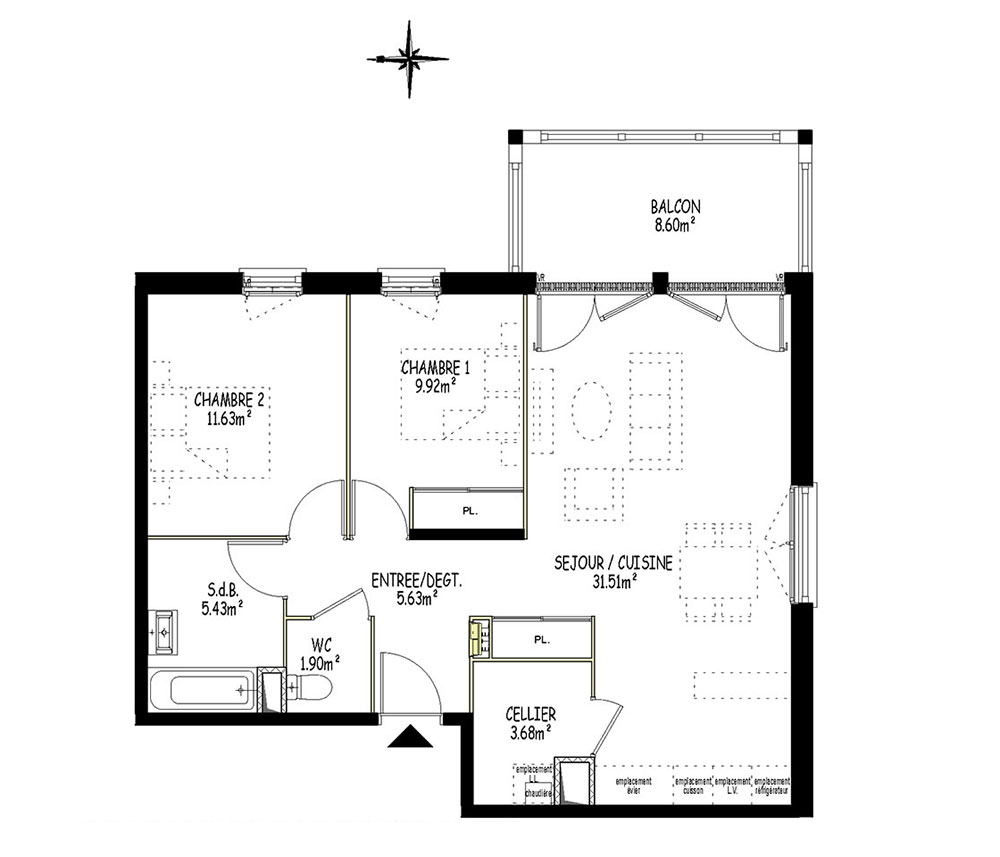 Document 3 : Liste des produits d’entretien dont dispose Mme LavilleLes produits d’entretien sont entreposés dans un placard en hauteur dans la cuisineDocument 4 : Liste des denréesRéfrigérateur : Yaourt, compote, lait, fromage blanc, beurre, œuf, viande, colin, jambon blanc, une pâte feuilletée et gruyère râpé.Placard : sucre, sel, épices, riz, farine de blé, levure, pâte à tartiner (noisettes 13 %), céréales sans gluten, lait infantile, biscuits, l’huile tournesol, l’huile d’arachide et poudre d'amandes.Tomates, courgettes, betterave, pomme de terre, carottes, poires, pommes et banane.Document 5 : Planning d’accueil des enfantsDocument 6 : Le Relais d’assistantes maternelles de Colombelles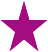 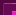 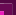 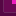 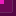 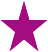 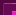 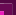 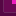 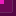 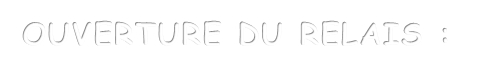 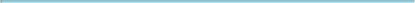 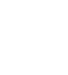 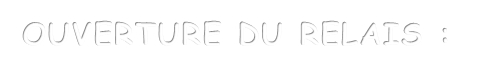 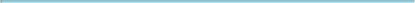 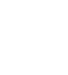 Permanences administratives : Sur rendez-vous- Lundi : 14h à 18h30- Mardi : 15h à 17hAteliers d’éveils : Sur inscriptionLundi et Mardi : 9h30 à 11h30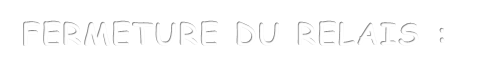 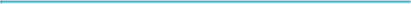 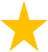 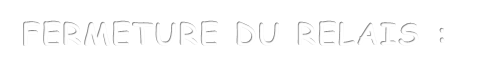 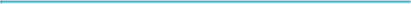 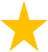 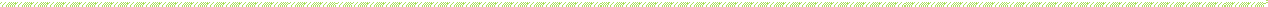 ram@colombelles.fr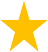 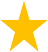 Mai 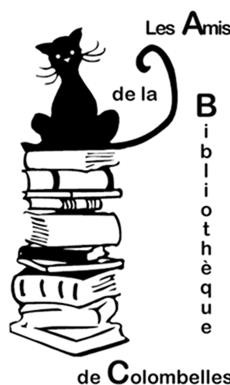 Annexe 1 : Livret d’accueilMon livret d'accueilJe m’appelle : …………………………………………………………………………………......................Je suis né(e) le :  ………………………………………………………………………………...................... Je suis accueilli(e) par :  Madame LAVILLEAvant ce grand jour, mes parents m’ont amené́ chez elle et ils m’ont même laissé durant quelques heures. Ils ont appelé́ cela "la période d’adaptation". Moi, aujourd’hui, je suis prêt à vivre cette nouvelle aventure accompagné par (tétine, Nin-Nin, doudou...)  Rayer la ou les mention(s) inutile(s).Un cahier pourra être tenu de façon journalière et servira de lien entre ma maison et celle de mon assistante maternelle (mes progrès, mes maladies durant le week-end, mes sorties, mes jeux...). Maman, papa et l’assistante maternelle ont parlé́ de moi. Chacun a posé́ des questions et ils ont échangé́ autour des sujets suivants :Mon cadre familialComposition de ma famille : ………………………………………………………………………………………………….....................………………………………………………………………………………………………….....................Qui m’accompagnera et/ou viendra me chercher ? Mon père m’accompagne le matin, ma mère viendra me chercher le soirJ’habite en pavillon/en appartement ? ………………………………………………………………………Je dors dans une chambre tout seul : …………………………………………………………………Si non, avec qui ? …………………………………………………………………………………………..Suis-je habitué(e) aux animaux : NONLe cadre familial de mon assistante maternelleComposition de sa famille : ………………………………………………………………………………………………………………Nombre et âge des enfants accueillis : 2 enfants :  Sophie 3 ans et Cédric 6 moisPrésence d’animaux (si oui, lesquels) : Des poissons rougesJe dormirai : 	☐	seul dans une chambre	avec un autre enfant Mes lieux de jeux seront : Les coins jeux aménagés dans le salon, le parc, la ludothèque, le RAMLes pièces auxquelles j’aurai accès : La cuisine (sous surveillance), la salle de bain (sous surveillance), la chambre de l’enfant, le salonLes pièces auxquelles je n’aurai pas accès : La chambre de Monsieur et Madame LAVILLE. Mes petites habitudesLe sommeilJe me réveille le matin à :6 h 30Spontanément : 	 oui 		☐ nonJe fais la sieste : 	☐ oui 	☐ non Le matin (durée) : ……………………………………………….L’après-midi (durée) : ………………………………………….Mes signes de fatigue, d’endormissement : Je bâille, je me frotte les yeux et je suis un peu « grognon »J’ai besoin de : ☐	tétine 		☐	musique 	☐	lecture ☐	"doudou" 	☐	bercement Autres : ……………………………………………………………………………………………………….Je m’endors : 		☐	rapidement 		☐	après pleurs Je me réveille :	☐	sans problème		☐	en pleurant L’alimentationJe mange :	☐	au biberon		☐	mixé		☐	morceaux...........................Je suis habitué à manger : ☐	sur les genoux 	            ☐	dans un transat☐	dans une chaise haute		☐	à tableChez l’assistante maternelle, je mangerai dans :
	la cuisine 		☐	la salle à mangerMes heures de repas :	Le déjeuner à 12h et le goûter à 16 hMes goûts : 
J’aime beaucoup : ………………………………………………………………………………………….Je n’aime pas trop : ………………………………………………………………………………………..Je n’ai pas droit à : ………………………………………………………… ……………………………..Mes parents sont contre : …………………………………………………………………………………Je mange :		rapidement		☐	lentement☐	seul(e)				avec de l’aideJ’ai bon appétit : 	☐	oui 		☐	nonMaman et papa fournissent mes repas : 	☐	oui 		☐	nonSi non, les repas seront cuisinés par mon assistante maternelle :	☐	oui 	☐	nonJe bois l’eau : 		☐	au biberon			au verreMes petits soucis de digestion : ……………………………………………………………………………L’hygiène et la propretéQui s’occupera du nettoyage de mes vêtements salis dans la journée ? : Mes parentsJ’ai encore des couches :Jour : 		☐	oui 		☐	nonSieste : 	☐	oui 		☐	nonMes produits d’hygiène sont : Savon hypoallergénique pour enfantsJe vais :	☐	sur le pot		☐	sur les toilettes À quel moment : ……………………………………………………………………………………………Je demande à y aller tout seul :		☐	oui 	☐	nonMa santéJ’ai des allergies connues ?..............................................................................................................................Quand j’ai une température supérieure à 38,5°C, il faut me donner*:/ :Du dolipraneJe prends des médicaments*: NON* joindre l’ordonnance datée, établie au nom de l’enfant Ai-je déjà̀ été́ hospitalisé ? NONQui prévenir en cas de maladie ? Mes parentsMes relations avec les autresJ’ai déjà été séparé de mes parents :	☐	oui 	☐	nonSi oui, comment ai-je réagi ?...........................................................................................................................J’ai rencontré́ des petits copains de mon âge, plus âgés, plus jeunes : NONMes activitésMon développement psychomoteur (position assise, marche, langage, ...) : Je marche très bien, je coursMes jouets, mes jeux, mes musiques, mes livres préférés : J’aime faire des « gribouillis », jouer avec les voitures, les Lego. J’adore les livres d’images et écouter des comptines.Les sorties (les moyens de locomotion, les lieux, la fréquence) : Je me déplace à pieds pour aller au parc ou à la ludothèqueLe cadre éducatif chez mon assistante maternelleMes parents et l’assistante maternelle se sont mis d’accord sur les principaux choix éducatifs à adopter à mon encontre. Les souhaits de mes parents : ……………………………………………………………………………………………………………………………………………………………………………………………….Que propose l’assistant(e) maternel(le) pour mon éveil : Des sorties au parc, à la ludothèque, au RAM pour participer aux activités programmées, réaliser des activités manuelles au domicile.Le jeu libre : Plusieurs coins jeux répartis dans le salon (dinette, voiture, construction, jeux de manipulation, livres sensoriels)Le jeu en extérieur : Les activités manuelles, sensorielles : Peinture, pâte à modeler Suggestion de questionsDes questions sont mises à la disposition des membres des commissions. Cette liste de questions est à considérer comme étant non exhaustive et peut être complétée lors des échanges entre membres du jury pendant la réunion d’harmonisation. De même, dans cette liste, certaines questions peuvent être sélectionnées, toutes ne devant pas nécessairement être posées. Etablissement :Etablissement :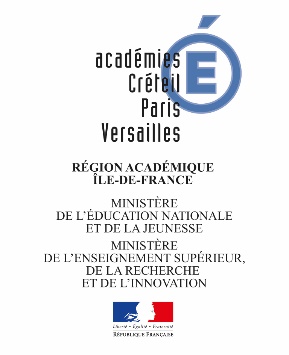 EP3 : Exercer son activité en milieu collectifContrôle en cours de formation en centre de formationNOM, prénom :Date :Eau de javelDétergentDétergent désinfectant alimentaireDétergent désinfectantLiquide vaisselleVinaigre blancLundiMardiMercrediJeudiVendrediCédric8h-17h308h-17h308h-17h308h-17h308h-17h30Lucas8h-17h308h-17h308h-17h308h-17h308h-17h30Sophie11h30 à 13h30Et16h30-19h11h30 à 13h30Et16h30-19h11h30- 19h11h30à 13h30Et16h30-19h11h30 à 13h30Et16h30-19hDATEHORAIRE/LIEUACTIVITE PROPOSEELUNDI 06-FERIEMARDI 079h30 à 11h30 Au RAMAtelier 2 MAINS EN MAINSAvec Isabelle LE DU, formatrice langue des signes françaiseLUNDI 1310h00RDV à la salle DUMAS Chasse à l’œufAvec la présence de l’association ABC de ColombellesPensez à prendre vos petits paniersMARDI 14RDV à l’Ecole maternelle « Les Tilleuls » - Mondeville PlateauJouer avec les ombresRéservé aux assistants maternels habitant à Colombelles–Plateau, à Giberville–Plateau etMondeville – Plateau. Merci de votre compréhension.LUNDI 209h30 à 11h30Au RAMUne note de musiqueMARDI 219h45RDV (lieu à définir)Promenade contée en inter-ramLUNDI 279h30 à 11h30 Au RAMAtelier 2 MAINS EN MAINSAvec Isabelle LE DU, formatrice langue des signes françaiseMARDI 289h30 à 11h30 Au RAMUne note de musiqueCompétencesCritères d’évaluationPerformances attendues Repère de notationSuggestion de questions (liste des questions non exhaustive)T5 - Organiser son actionÉlaborer le plan de travail, planifier ses activités de travailS’adapter à une situation imprévuePrise en compte du degré de développement et d’autonomie de l’enfantPrise en compte des ressources et des contraintes  Lecture d’un planning d’activitésMise en place d’une organisation prenant en compte les nouvelles prioritésRespect des procédures d’information des responsables de l’enfant, de la structure, du servicePrise d’initiative dans la limite de ses compétencesSuivi de l’état des stocks adaptés au fonctionnement du lieu d’interventionEstimation réaliste des volumes et de la rotation des stocksTransmission d’une appréciation qualitative et signalement des anomaliesDéterminer les prioritésÉtablir une chronologie de ses activitésRéorganiser son activité ou celle des enfants en fonction de nouvelles contraintesAppliquer les protocoles d’urgence5 ptsExemple : Indiquer la procédure d’information que vous mettez en place à la suite de la chute d’Enzo dans le jardin.Préciser la procédure à suivre lorsque vous remarquez qu’Enzo a des selles nombreuses et liquides (réponse attendue en lien avec les critères d’évaluation) RS3 - Négocier le cadre de l’accueilIdentifier les attentes des parentsPrésenter le projet d’accueilElaborer le cadre organisationnel et conventionnel de l’accueilÉchanger sur les habitudes de l’enfant : repos, jeux et sorties, alimentation, changes et acquisition de la propretéÉchanger sur les choix éducatifsPrésenter les activités envisagéesPrésenter les ressources mobilisables : logement, équipement, matériel de puériculture, lieux ressources…Adapter le projet d’accueilFormaliser le contrat de travail avec les parents employeursÉlaborer un planning d’accueil mensuel prévisionnel et réelPrise en compte des vœux éducatifs des parentsProjet d’accueil adapté à l’enfantRespect du dispositif de l’agrément de l’assistant maternel (cadre réglementaire et conventionnel)Respect des termes des  conventions collectives  nationales de travail des assistants maternels du particulier employeur ou des salariés du particulier employeurRespect des limites entre vie privée et vie professionnelle5 ptsRS4 - Assurer les opérations d’entretien du logement et des espaces réservés à l’enfantMettre en œuvre les techniques de dépoussiérage, nettoyage, bionettoyage, séchage des espaces et équipements réservés à l’enfantRéaliser l’achat de matériel et de produits adaptés au domicile et à la garde d’enfant en fonction du budget disponibleRéaliser le dépoussiérage, le nettoyage, le bionettoyage, séchage des espaces et équipements réservés à l’enfantRespect des règles d’hygiène, de sécurité, et de développement durableRespect des principes de sécurité et d’économie d’effort lors de l’entretien des espaces réservés à l’enfant (PRAP)Choix correct du matériel, des produitsRespect de la fréquence des opérationsRespect des protocolesQualité du résultat3,5 ptsRS5 - Élaborer des repasConcevoir des repasÉlaborer des menus équilibrés adaptés aux enfantsRéaliser des achats alimentaires en conséquenceMenus proposés équilibrésRespect des étapes de la diversification alimentairePrise en compte des goûts, du PAI, des potentialités et des habitudes socio-culturelles de l’enfant, des aliments à dispositionRespect du budget alloué et du rapport qualité/prix1,5 ptsPréparer des repas en milieu familial Utiliser des produits frais, prêts à l’emploi, surgelés…Réaliser des préparationsEntreposer et conserver  les denrées fraîches ou surgelées, les préparations culinairesRangement rationnel et choix judicieux des zones d’entreposage ou de conservationConditionnements adaptés pour la conservationChoix et utilisations corrects des denréesChoix et utilisations corrects des matérielsRespect des recettes, des procédures d’utilisation, des modes d’emploisRespect des règles de sécurité, d'hygiène, d'ergonomie, d'économieRespect du temps impartiRésultat conforme aux critères organoleptiques1,5 ptsServir un repas en milieu familialMettre en place les conditions favorables à la prise du repasMettre en attente de service les repas, remettre en températureDresser et servir des portions, des platsDesservir l’espace repasRespect des besoins et du rythme de l'enfantDisposition rationnelle et sécurisée des espacesService des repas dans des conditions optimales d'ambianceChoix et utilisation corrects des matérielsPrésentation adaptée aux enfants, soignée et agréableRespect de la température des alimentsRespect de la durée des repasTri, rangement, élimination corrects des aliments non consommés1,5 pts